Al personale ATA, Ai docenti e agli studenti delle classi Quinte sotto indicateCesena, 28/4/23Circolare 138-22Oggetto: Incontro con Istituto Storico della Resistenza, classi 5^Sabato 6 maggio, dalle 10.15 alle 11.45, si terrà presso l’aula magna Comandini l’incontro: “Strategie della tensione: trasformazioni nell’uso della violenza nella lunga transizione italiana” con il prof. Alberto Gagliardo dell’Istituto Storico della Resistenza e dell’Età contemporanea di Forlì-Cesena.Sulla base delle adesioni pervenute, le classi coinvolte saranno:IPSIA Comandini: 5^A – 5^B – 5^E – 5^G ITT Pascal: 5^C – 5^F – 5^I – 5^LSorveglianzaLe classi saranno accompagnate e sorvegliate in aula magna Comandini dai docenti in orario di servizio.Trasferimenti e accompagnatori dal plesso Pascal/PlautoPer le classi con sede al Pascal/Plauto, il trasferimento a piedi avverrà alle ore 10.00 dalla sede centrale.Gli insegnanti che dopo aver accompagnato la classe in aula magna Comandini dovessero rientrare al Pascal/Plauto poiché in servizio in altra classe alla IV ora, potranno lasciare l’aula magna con quindici minuti di anticipo per ritornare in sede in orario.I docenti che dal Pascal/Plauto dovessero raggiungere la classe alla IV ora, arriveranno alla sede IPSIA nei tempi necessari per lo spostamento, circa quindici minuti dopo il cambio dell’ora.Possibili cambi orari da comunicare in vicepresidenzaGli insegnanti che desiderassero partecipare interamente all’incontro potranno farlo, con un cambio orario che coinvolga un altro insegnante della classe. Tali cambi dovranno essere  comunicati alla vicepresidenza con congruo anticipo.Anche i docenti che, per motivi di salute, fossero impossibilitati ad accompagnare gli studenti a piedi, possono effettuare un cambio con altro insegnante della classe, previa comunicazione alla vicepresidenza. Conclusione dell’incontroAl termine dell’incontro, le classi riprenderanno le lezioni secondo il proprio orario nelle rispettive aule. Le classi con sede al Pascal/Plauto,  accompagnate dal docente della IV ora,  rientreranno in sede verso le ore 12.00, per svolgere l’ultima ora di lezione. Commissione legalità 								Il DS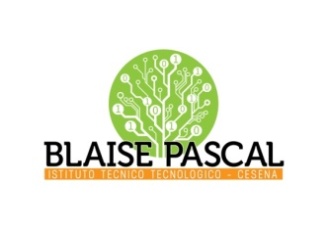 ISTITUTO Superiore 
Pascal-ComandiniP.le Macrelli, 100 
47521 Cesena 
Tel. +39 054722792 
Cod.fisc. 90076540401 - Cod.Mecc. FOIS01100L
FOIS0100L@istruzione.itFOIS0100L@pec.istruzione.it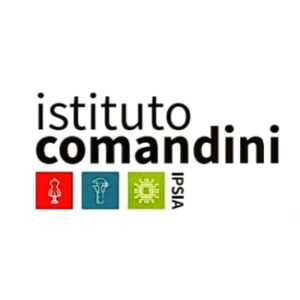 